МІНІСТЕРСТВООСВІТИ ТАНАУКИ УКРАЇНИУКРАЇНСЬКА ІНЖЕНЕРНО-ПЕДАГОГІЧНА АКАДЕМІЯОСВІТНЬО–ПРОФЕСІЙНАПРОГРАМА«Електричні станції, мережі та системи»другого (магістерського) рівня вищої освітиспеціалізації «Електричні станції, мережі та системи»за спеціальністю 141 Електроенергетика, електротехніка та електромеханікагалузі знань 14 Електрична інженеріяКваліфікація: Магістр з електроенергетики, електротехніки та електромеханікиЗАТВЕРДЖЕНО ВЧЕНОЮ РАДОЮ УКРАЇНСЬКОЇ ІНЖЕНЕРНО-ПЕДАГОГІЧНОЇ АКАДЕМІЇ(протокол № __ від ______________ р.)Освітня программа вводиться в дію з _______________ р.Ректор УІПА		   О. Е. Коваленко(наказ № _____ від «___» _______ 20___р.)Харків 2021__1. Профіль освітньої програми зі спеціальності 141 «Електроенергетика, електротехніка та електромеханіка»2. Перелік компонент освітньо-професійної програми та їх логічна послідовність2.1. Перелік компонент ОП2.2. Структурно – логічна схема ОП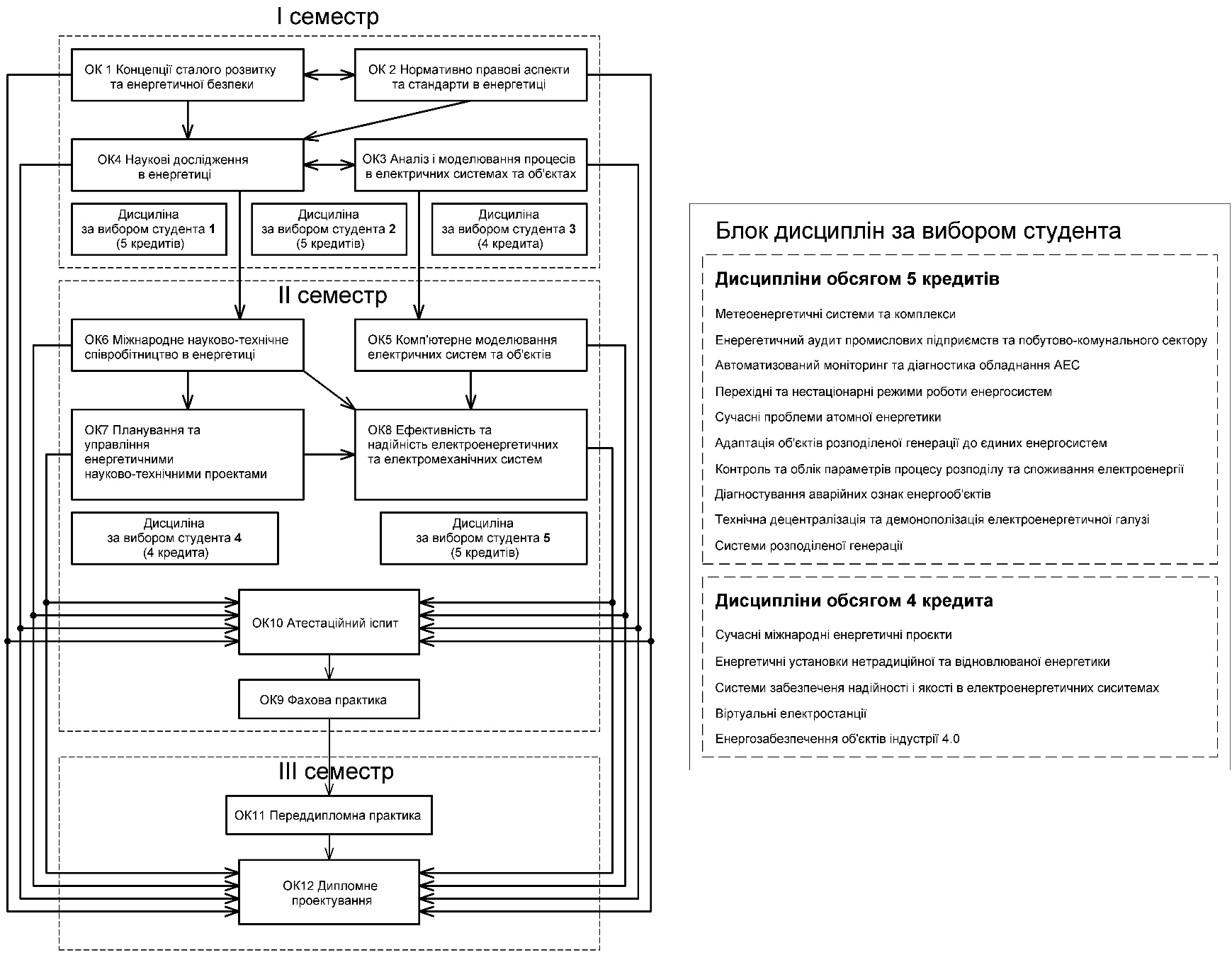 3. Форма атестації здобувачів вищої освіти	Атестація випускників освітньої програми спеціальності 141 «Електроенергетика, електротехніка та електромеханіка» проводиться у формі атестаційного іспиту за підсумками теоретичного навчання та публічного захисту кваліфікаційної роботи магістра і завершується видачею документу встановленого зразка про присудження йому другого рівня вищої освіти магістра із присвоєнням кваліфікації: Магістр з електроенергетики, електротехніки та електромеханіки за спеціалізацією «Електричні станції, мережі та системи».4. Матриця відповідності програмних компетентностей компонентам освітньої програми5. Матриця забезпечення програмних результатів навчання (ПРН) відповідними компонентами освітньої програми1 – Загальна інформація1 – Загальна інформаціяПовна назва вищого навчального закладу та структурного підрозділуУкраїнська інженерно-педагогічна академіяСтупінь вищої освіти та назва кваліфікації мовою оригіналуДругий (магістерський) рівень вищої освітиМагістр з електроенергетики, електротехніки та електромеханіки за спеціалізацією електричні станції, мережі та системиMaster of electric power, electrical engineering and electromechanics for special Powerstations, networks and systems Офіційна назва освітньої програмиЕлектричні станції, мережі та системиPowerstations, networks and systemsТип диплому та обсяг освітньої програмиДиплом магістра, одиничний, 90 кредитів ЄКТС, термін навчання 1,5 рокиНаявність акредитаціїАкредитована Міністерством освіти і науки УкраїниЦикл / рівеньНРК України – 7 рівень, FQ-EHEA – другий цикл, ЕQF-LLL – 7 рівеньПередумовиОсвітній рівень бакалавраМова (и) викладанняУкраїнська моваТермін дії освітньої програмиДо 2026 р.Інтернет – адреса постійного розміщення опису освітньої програми2 – Мета освітньої програми2 – Мета освітньої програмиНадати теоретичні знання та практичні уміння і навички, достатні для успішного виконання професійних обов’язків за спеціальністю «Електроенергетика, електротехніка та електромеханіка» у виробничій та науково-дослідній сфері та підготувати здобувача освіти для подальшого навчання за третім рівнем вищої освітиНадати теоретичні знання та практичні уміння і навички, достатні для успішного виконання професійних обов’язків за спеціальністю «Електроенергетика, електротехніка та електромеханіка» у виробничій та науково-дослідній сфері та підготувати здобувача освіти для подальшого навчання за третім рівнем вищої освіти3 – Характеристика освітньої програми3 – Характеристика освітньої програмиПредметна область (галузь знань, спеціальність, спеціалізація)Галузі знань: 14 Електрична інженеріяСпеціальність: 141 Електроенергетика, електротехніка та електромеханікаСпеціалізація: «Електричні станції, мережі та системи»Орієнтація освітньої програмиОсвітньо-професійна програма. Базується на загальновідомих положеннях та результатах сучасних наукових досліджень з електротехніки, електромеханіки, та орієнтує на актуальні спеціалізації, в рамках яких можлива подальша професійна та наукова кар’єра: електричні станції, електричні системи та мережі, електротехнічні системи електроспоживання; системи управління виробництвом та розподілом електроенергії, електромеханічні системи автоматизації та електроприводОсновний фокус освітньої програми та спеціалізаціїСпеціальна освіта, професійна та наукова підготовка в галузі електроенергетики, електротехніки та електромеханіки.Ключові слова: електроенергетичні, електротехнічні та електромеханічнісистеми, комплекси, пристрої та устаткування, системи керування, наукові дослідження, енергоефективність, енергозбереження, надійність.Особливості програми4 – Придатність випускників освітньої програми до працевлаштування та подальшого навчання4 – Придатність випускників освітньої програми до працевлаштування та подальшого навчанняПридатність до працевлаштуванняРобочі місця в державному та приватному секторах у різних сферах діяльності, зокрема: виробництво, ремонт, обслуговування та налагодження електрообладнання; проектування електроенергетичних та електропостачальних систем; розробка та впровадження сучасних енергоефективних технологій; проектування та виробництво електричних машин для засобів автоматизації. Подальше навчанняНавчання на третьому освітньому рівні (PhD)5 – Викладання та оцінювання5 – Викладання та оцінюванняВикладання та навчанняЛекції, лабораторні роботи, практичні заняття, самостійна робота на основі підручників, навчальних посібників та конспектів лекцій, консультації із викладачами, підготовка кваліфікаційної роботи магістра.ОцінюванняПисьмові та усні екзамени, лабораторні звіти, виконання індивідуальних практичних завдань, участь у науковій роботі студентів, усні презентації, поточний контроль, атестаційний іспит, захист кваліфікаційної роботи.6 – Програмні компетентності6 – Програмні компетентностіІнтегральна компетентністьЗдатність розв’язувати складні проблеми і задачі під час професійної діяльності у галузі електроенергетики, електротехніки та електромеханіки або у процесі навчання, що передбачає проведення досліджень та/або здійснення інновацій та характеризується невизначеністю умов і вимог.Загальні компетентності К1.	Здатність до абстрактного мислення, аналізу та синтезу.К2.	Здатність до пошуку, оброблення та аналізу інформації з різних джерел.К3.	Здатність до використання інформаційних і комунікаційних технологій.К4.	Здатність застосовувати знання у практичних ситуаціях.К5.	Здатність використовувати іноземну мову для здійснення науково-технічної діяльності. К6.	Здатність приймати обґрунтовані рішення.К7.	Здатність вчитися та оволодівати сучасними знаннями.К8.	Здатність виявляти та оцінювати ризики.К9.	Здатність працювати автономно та в команді.К10.	Здатність виявляти зворотні зв’язки та корегувати свої дії з їх врахуванням.Фахові компетентності спеціальності К11.	Здатність застосовувати отримані теоретичні знання, наукові і технічні методи для вирішення науково-технічних проблем і задач електроенергетики, електротехніки та електромеханіки.К12.	Здатність застосовувати існуючі та розробляти нові методи, методики, технології та процедури для вирішення інженерних завдань електроенергетики, електротехніки та електромеханіки.К13.	Здатність планувати, організовувати та проводити наукові дослідження в області електроенергетики, електротехніки та електромеханіки.К14.	Здатність розробляти та впроваджувати заходи з підвищення надійності, ефективності та безпеки при проектуванні та експлуатації обладнання та об’єктів електроенергетики, електротехніки та електромеханіки.К15.	Здатність здійснювати аналіз техніко-економічних показників та експертизу проектно-конструкторських рішень в області електроенергетики, електротехніки та електромеханіки.К16.	Здатність демонструвати знання і розуміння математичних принципів і методів, необхідних для використання в електроенергетиці, електротехніці та електромеханіці.К17.	Здатність демонструвати обізнаність з питань інтелектуальної власності та контрактів в електроенергетиці, електротехніці та електромеханіці.К18.	Здатність досліджувати та визначити проблему і ідентифікувати обмеження, включаючи ті, що пов’язані з проблемами охорони природи, сталого розвитку, здоров'я і безпеки та оцінками ризиків в електроенергетиці, електротехніці та електромеханіці.К19.	Здатність розуміти і враховувати соціальні, екологічні, етичні, економічні та комерційні міркування, що впливають на реалізацію технічних рішень в електроенергетиці, електротехніці та електромеханіці.К20.	Здатність керувати проектами і оцінювати їх результати.К21.	Здатність оцінювати показники надійності та ефективності функціонування електроенергетичних, електротехнічних та електромеханічних об'єктів та систем.К22.	Здатність розробляти плани і проекти для забезпечення досягнення поставленої певної мети з урахуванням всіх аспектів проблеми, що вирішується, включаючи виробництво, експлуатацію, технічне обслуговування та утилізацію обладнання електроенергетичних, електротехнічних та електромеханічних комплексів.К23.	Здатність демонструвати обізнаність та вміння використовувати нормативно-правові актів, норми, правила й стандарти в електроенергетиці, електротехніці та електромеханіці.К24.	Здатність використовувати програмне забезпечення для комп’ютерного моделювання, автоматизованого проектування, автоматизованого виробництва і автоматизованої розробки або конструювання елементів електроенергетичних, електротехнічних та електромеханічних систем.К25.	Здатність публікувати результати своїх досліджень у наукових фахових виданнях.7 – Програмні результати навчання7 – Програмні результати навчанняПР1 Знаходити варіанти підвищення енергоефективності та надійності електроенергетичного, електротехнічного та електромеханічного обладнання й відповідних комплексів і систем.ПР2 Відтворювати процеси в електроенергетичних, електротехнічних та електромеханічних системах при їх комп’ютерному моделюванні.ПР3 Опановувати нові версії або нове програмне забезпечення, призначене для комп’ютерного моделювання об’єктів та процесів у електроенергетичних, електротехнічних та електромеханічних системах.ПР4 Окреслювати план заходів з підвищення надійності, безпеки експлуатації та продовження ресурсу електроенергетичного, електротехнічного та електромеханічного обладнання і відповідних комплексів і систем.ПР5 Аналізувати процеси в електроенергетичному, електротехнічному та електромеханічному обладнанні і відповідних комплексах і системах.ПР6 Реконструювати існуючі електричні мережі, станції та підстанції, електротехнічні і електромеханічні комплекси та системи з метою підвищення їх надійності, ефективності експлуатації та продовження ресурсу.ПР7 Володіти методами математичного та фізичного моделювання об’єктів та процесів у електроенергетичних, електротехнічних та електромеханічних системах.ПР8 Враховувати правові та економічні аспекти наукові досліджень та інноваційної діяльності.ПР9 Здійснювати пошук джерел ресурсної підтримки для додаткового навчання, наукової та інноваційної діяльності.ПР10 Презентувати матеріали досліджень на міжнародних наукових конференціях та семінарах, присвячених сучасним проблемам в області електроенергетики, електротехніки та електромеханіки.ПР11 Обґрунтовувати вибір напряму та методики наукового дослідження з урахуванням сучасних проблем в області електроенергетики, електротехніки та електромеханіки.ПР12 Планувати та виконувати наукові дослідження та інноваційні проекти в сфері електроенергетики, електротехніки та електромеханіки.ПР13 Брати участь у сумісних дослідженнях і розробках з іноземними науковцями та фахівцями в галузі електроенергетики, електротехніки та електромеханіки.ПР14 Дотримуватися принципів та напрямів стратегії розвитку енергетичної безпеки України.ПР15 Поєднувати різні форми науково-дослідної роботи і практичної діяльності з метою подолання розриву між теорією і практикою, науковими досягненнями і їх практичною реалізацією.ПР16 Дотримуватися принципів та правил академічної доброчесності в освітній та науковій діяльності.ПР17 Демонструвати розуміння нормативно-правових актів, норм, правил та стандартів в області електроенергетики, електротехніки та електромеханіки.ПР18 Вільно спілкуватися усно і письмово державною та іноземною мовами з сучасних наукових і технічних проблем електроенергетики, електротехніки та електромеханіки.ПР19 Виявити проблеми і ідентифікувати обмеження, що пов’язані з проблемами охорони навколишнього середовища, сталого розвитку, здоров’я і безпеки людини та оцінками ризиків в галузі електроенергетики, електротехніки та електромеханіки.ПР20 Виявляти основні чинники та технічні проблеми, що можуть заважати впровадженню сучасних методів керування електроенергетичними, електротехнічними та електромеханічними системамиПР1 Знаходити варіанти підвищення енергоефективності та надійності електроенергетичного, електротехнічного та електромеханічного обладнання й відповідних комплексів і систем.ПР2 Відтворювати процеси в електроенергетичних, електротехнічних та електромеханічних системах при їх комп’ютерному моделюванні.ПР3 Опановувати нові версії або нове програмне забезпечення, призначене для комп’ютерного моделювання об’єктів та процесів у електроенергетичних, електротехнічних та електромеханічних системах.ПР4 Окреслювати план заходів з підвищення надійності, безпеки експлуатації та продовження ресурсу електроенергетичного, електротехнічного та електромеханічного обладнання і відповідних комплексів і систем.ПР5 Аналізувати процеси в електроенергетичному, електротехнічному та електромеханічному обладнанні і відповідних комплексах і системах.ПР6 Реконструювати існуючі електричні мережі, станції та підстанції, електротехнічні і електромеханічні комплекси та системи з метою підвищення їх надійності, ефективності експлуатації та продовження ресурсу.ПР7 Володіти методами математичного та фізичного моделювання об’єктів та процесів у електроенергетичних, електротехнічних та електромеханічних системах.ПР8 Враховувати правові та економічні аспекти наукові досліджень та інноваційної діяльності.ПР9 Здійснювати пошук джерел ресурсної підтримки для додаткового навчання, наукової та інноваційної діяльності.ПР10 Презентувати матеріали досліджень на міжнародних наукових конференціях та семінарах, присвячених сучасним проблемам в області електроенергетики, електротехніки та електромеханіки.ПР11 Обґрунтовувати вибір напряму та методики наукового дослідження з урахуванням сучасних проблем в області електроенергетики, електротехніки та електромеханіки.ПР12 Планувати та виконувати наукові дослідження та інноваційні проекти в сфері електроенергетики, електротехніки та електромеханіки.ПР13 Брати участь у сумісних дослідженнях і розробках з іноземними науковцями та фахівцями в галузі електроенергетики, електротехніки та електромеханіки.ПР14 Дотримуватися принципів та напрямів стратегії розвитку енергетичної безпеки України.ПР15 Поєднувати різні форми науково-дослідної роботи і практичної діяльності з метою подолання розриву між теорією і практикою, науковими досягненнями і їх практичною реалізацією.ПР16 Дотримуватися принципів та правил академічної доброчесності в освітній та науковій діяльності.ПР17 Демонструвати розуміння нормативно-правових актів, норм, правил та стандартів в області електроенергетики, електротехніки та електромеханіки.ПР18 Вільно спілкуватися усно і письмово державною та іноземною мовами з сучасних наукових і технічних проблем електроенергетики, електротехніки та електромеханіки.ПР19 Виявити проблеми і ідентифікувати обмеження, що пов’язані з проблемами охорони навколишнього середовища, сталого розвитку, здоров’я і безпеки людини та оцінками ризиків в галузі електроенергетики, електротехніки та електромеханіки.ПР20 Виявляти основні чинники та технічні проблеми, що можуть заважати впровадженню сучасних методів керування електроенергетичними, електротехнічними та електромеханічними системами8 – Ресурсне забезпечення реалізації програми8 – Ресурсне забезпечення реалізації програмиКадрове забезпеченняВідповідає ліцензійним умовам провадження освітньої діяльностіМатеріально-технічне забезпеченняВикористання сучасного обладнання провідних електротехнічних компаній, спеціалізовані навчально-наукові лабораторії, комп’ютерний клас, навчальні лекційні аудиторії, що мають мультимедійну техніку, online-студія, виробнича база, матеріально-технічна база баз практики.Інформаційне та навчально-методичне забезпеченняВикористання віртуального навчального середовища Української інженерно – педагогічної академії та авторських розробок професорсько – викладацького складу.9 – Академічна мобільність9 – Академічна мобільністьНаціональна кредитнаНа основі двосторонніх договорів між Українською інженерно – педагогічною академією та технічними університетами України.Міжнародна кредитна мобільністьУ рамках програми ЄС Еразмус+ на основі двосторонніх договорів між Українською інженерно – педагогічною академією та навчальними закладами країн-партнерівНавчання іноземних здобувачів вищої освітиМожливе, після вивчення курсу української мовиКод н/дКомпоненти освітньої програми (навчальні дисципліни, практики, курсові проекти, кваліфікаційна робота)Кількість кредитівФорма підсумк. контролю1234Обов`язкові компоненти ОПОбов`язкові компоненти ОПОбов`язкові компоненти ОПОбов`язкові компоненти ОПОК1Концепції сталого розвитку та енергетичної безпеки3ЗалОК2Нормативно-правові аспекти та стандарти в енергетиці3ЗалОК3Аналіз і моделювання процесів в електричних системах та об'єктах5Ісп, КПОК4Наукові дослідження в енергетиці5ІспОК5Комп'ютерне моделювання електричних систем та об'єктів3ЗалОК6Міжнародне науково-технічне співробітництво в енергетиці3ЗалОК7Планування та управління енергетичними науково-технічними проектами5ІспОК8Ефективність та надійність електроенергетичних та електромеханічних систем6Ісп, КПОК9Фахова практика3ЗалОК10Атестаційний іспит1ІспОК11Переддипломна практика7,5ЗалОК12Дипломне проектування22,5Публічний захистЗагальний обсяг обов`язкових компонент:Загальний обсяг обов`язкових компонент:6767Перелік вибіркових компонент формується здобувачем вищої освіти відповідно їх кількості та місця у навчальному планіПерелік вибіркових компонент формується здобувачем вищої освіти відповідно їх кількості та місця у навчальному планіЗагальний обсяг вибіркових компонент:Загальний обсяг вибіркових компонент:2323ЗАГАЛЬНИЙ ОБСЯГ ОСВІТНЬОЇ ПРОГРАМИЗАГАЛЬНИЙ ОБСЯГ ОСВІТНЬОЇ ПРОГРАМИ9090ОК1ОК2ОК3ОК4ОК5ОК6ОК7ОК8ОК9ОК10ОК11ОК12К1++++К2+++++К3+++++К4+++++++К5++++++К6+++++++К7++++++К8++++К9++++++++К10++++++++К11++++++++К12++++++К13+++++К14++++++К15++++К16+++К17++К18+++К19++++++К20++++++++К21+++К22++++К23++++К24+++К25+++ОК1ОК2ОК3ОК4ОК5ОК6ОК7ОК8ОК9ОК10ОК11ОК12ПР1++++ПР2++ПР3++ПР4+++ПР5+++ПР6+++ПР7++++ПР8++ПР9++++++ПР10++ПР11+++++ПР12++ПР13+++ПР14+ПР15++++ПР16+++ПР17++ПР18++++ПР19+++++ПР20+++